      Colegiul Tehnic T.F.,,Anghel Saligny”- Simeria      Structura: Şcoala Gimnazială ,,Sigismund Toduţă”       Profesor, Cosma TeodoraExerciții și probleme de sinteză – nr. 1 - clasa a V – a opțional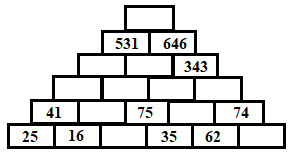 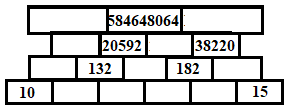 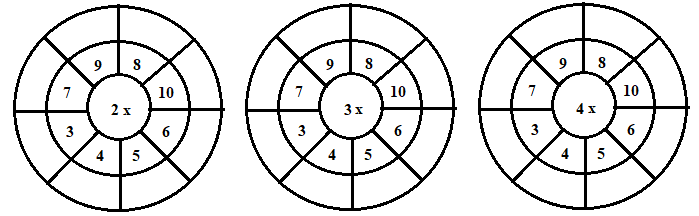 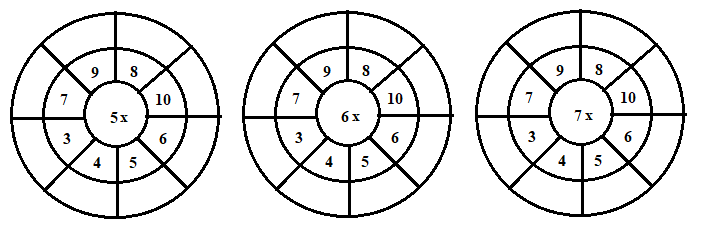 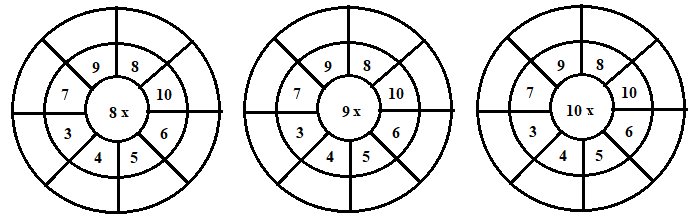 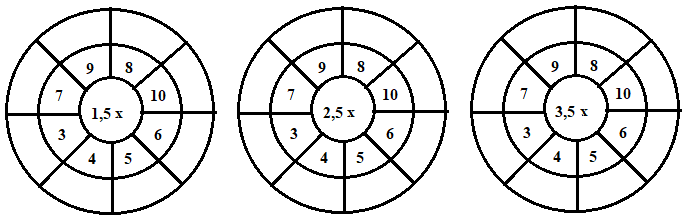 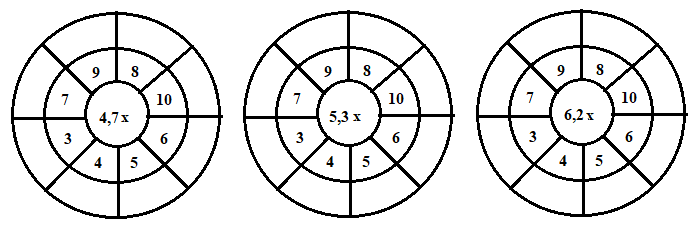 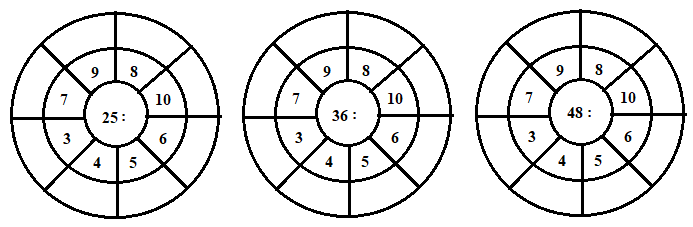 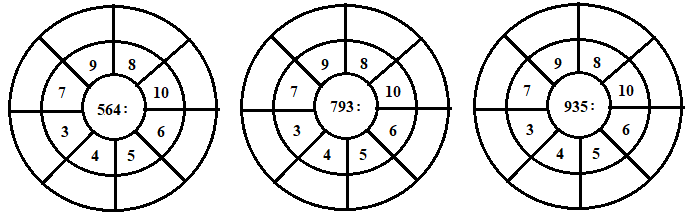 